Українська література 9 класТема. Г.С.Сковорода – філософ, письменник, педагог і просто людина  Біблійна основа творчості Г. Сковороди та його вчення про самопізнання і «сродний труд». Повчальний характер і художні особливості збірки «Байки Харківські» (урок-дослідження)Мета:  (формувати компетентності): предметні:продовжувати роботу над творчим доробком Г. Сковороди, подати відомості про особливості вчення філософа щодо «сродної праці»; ключові:навички засвоєння та критичного осмислення здобутої інформації; комунікативні: розвивати вміння аналізувати байки, виявляти засоби художньої виразності в текстах; інформаційні: навички узагальнення та систематизації інформації; загальнокультурні: осмислювати важливість для становлення та реалізації людини як особистості ідей самопізнання та віднайдення гармонії зі світом.Обладнання уроку: Філософські трактати Г.С. Сковороди. ПрезентаціїПортрет мислителя. Поробки-ілюстрації до байок Сковороди.Газета «Значення творчості Сковороди»	     Тип уроку: урок-дослідження                             Перебіг заняттяІ. Організаційний момент.    Вступне слово вчителя. Багата та земля, що народжує філософів і поетів. Саме такою є Полтавщина, яка дала стільки талантів! А один із найвизначніших серед них – Григорій Сковорода.Благословенні ви, сліди,Не змиті вічності дощами,Мандрівника СковородиЗ припорошілими саквами,Що до цілющої водиПростує, занедбавши храми.Так писав про видатного мислителя Максим Рильський. Так хочеться схилити голову, віддати данину цій землі, що народила таку велику людину. Якщо поглянути на карту мандрівок Сковороди, то можна побачити, що вона охоплює пів - Європи! А ідеї сягають такої глибини мудрості, до якої не дійшов ніхто!Від козацького села Чорнухи на Полтавщині у широкі світи пролягла життєва дорога Г. Сковороди. Із саквою за плечима та флейтою у руці пройшов він шляхами і роздоріжжями рідного краю, а думкою вимірював простори Всесвіту і глибину правди, мудрістю і чеснотами пославивши свій народ. 

Засуджуючи лицемірство і брехню, Сковорода мав життєве кредо: «Мій жребій – з голяками», звідки і безмежна довіра й любов до нього простого народу. 

Нелегко було жити без сім’ї, не мати затишку рідного дому. Але «сродна праця» - обраний ним шлях, і він невтомно ніс цей хрест до останнього дня свого життя. 

І сьогодні ми знову повертаємось до Г. Сковороди, щоб не просто продовжити знайомство з його творчістю і поглибити знання про видатного українського філософа, а щоб глибоко усвідомити його вчення і навчитися самим творити навколо себе світ добра і справедливості.
II. Актуалізація опорних знань учнів. Перевірка ознайомлювально-інформаційних творчих міні- проектів учнів  Клас поділений на дві творчі групи:Цікаві факти з біографії Г. Сковороди ;Просвітительська діяльність Г.Сковороди. Сковорода - мандрівник. ( Виступ до 5хв.) Учні слухають виступи своїх товаришів і готують їм задати питання.ІІІ. Засвоєння нових знань.Учитель. Правдиві і вигадані сюжети про Григорія Сковороду притягували увагу співвітчизників до його особистості. Але, на жаль, ми й досі не засвоїли уповні його геніальної ідеї про «сродну працю», «любомудріє думок», філософію серця,не прислухалися до його закликів пізнати себе. Тому сьогодні ми спробуємо зробити до цього хоч маленький крок, розглянувши тему уроку: « Г.С.Сковорода – філософ, письменник, педагог і просто людина . Біблійна основа творчості Г. Сковороди та його вчення про самопізнання і «сродний труд». Повчальний характер і художні особливості збірки «Байки Харківські» ( учні записують тему уроку)                                                 (слайд№3    Під час знайомства з філософськими поглядами Сковороди я обов’язково буду робити посилання на філософські трактати Г. Сковороди.                   Теорія літератури:   що таке трактат? (Трактат – наукова праця, присвячена глибокому теоретичному висвітленню,  розгляду якогось окремого питання або проблеми. У минулому трактатами називали свої дослідження філософи.)   Учитель. Хочу звернути вашу увагу на те, що у Сковороди Бог – це синонім природи, розуму, любові і не має нічого спільного з релігійними уявленнями про надприродну силу.                                            (слайд№4)   Г.Сковорода – філософ зі світовим іменем.Висока освіченість і всебічна обдарованість Григорія Сковороди, мудрість та інтелект робили його постать значною і помітною не лише в колі співвітчизників, але й далеко за межами рідного краю.Перебуваючи впродовж чотирьох років за кордоном (1741 – 1744), він не тільки знайомився з життям народів Австрії, Німеччини, Польщі, Угорщини, але й збагачував свої філософські знання, відвідуючи лекції відомих учених світу в одному з найстаріших університетів Європи в м. Галлі.Сковорода над усе цінував істину, вважав у ній головну мету свого життя.               (сл.№5) 3.Осмислення схеми « Розмова, звана Алфавіт чи Буквар світу»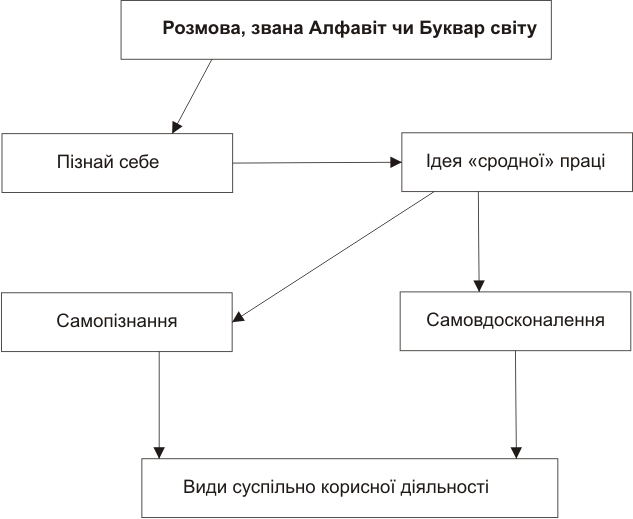 4. Сродна праця в творах Г.С. Сковороди (запис в тезах)У контексті «сродної» праці – теза «пізнай себе». Але ця теза в даному випадку поповнюється новим змістом.Праця – це всеперемагаюча сила, без якої не може бути щастя й добра.Праця приносить радість тоді, коли є «сродною», тобто відповідає індивідуальним природним нахилам людини.Щоб бути щасливим, треба пізнати себе, свої здібності, відповідно до них вибрати вид суспільно корисної праці.Праця, відповідно, не засіб існування, а найбільша життєва потреба і насолода Учитель.Які духовні,моральні,філософські цінності лежать в основі світогляду Сковороди?Виступ учнів-філософів.-Свобода особистості як першооснова щастя.-Зневага до життєвих спокус,чинів.-Християнська любов,стриманість.-Праця як джерело життя.-Освіта для всіх.-Рівність людей і народів перед Богом.Такою була філософія Сковороди,близька і зрозуміла народові.Учитель. Ідея «сродної праці» Сковороди яскраво відобразилася в літературній діяльності філософа – його байках.   5. Байкарська творчість Сковороди.   У 1769-1774 роках Сковорода створив 30 оповідок,що склали знамениту збірку «Байки Харківські».Учень-дослідник.   Першу свою байку Сковорода написав для учнів Харківського колегіуму у 1760 році.Вона була написана в двох видах:латинськими та українськими віршами,називалася «Басня Есопова».У байках любомудра знайшли продовження сатиричні мотиви давньої української літератури.Він фактично завершив українську байкарську традицію 17-18ст.,вивів байку як літературний жанр на шлях  самостійного розвитку.Байки Сковороди вражали новизною.Це були не тисячоліттями усталені схеми,які використовували інші байкарі,а байки нового типу.Побудовані байки Сковороди на діалогах та контрастах.У багатьох автор використав народні сюжети.Науковці за тематикою поділяють байки Сковороди на три групи:байки про «сродну працю»,байки про «згубність сластолюбія»і байки,в яких висміяно людські вади.Байки Сковороди,звичайно,мали свої особливості.Вони були прозовими.Алегоричні образи звірів і птахів не завжди мали українські імена,а назви запозичені з Біблії чи античної літератури.Мораль у своїх байках Сковорода називає силою,підкреслюючи цим словом.у чому полягає суть(сила),повчальність кожної окремої байки.У багатьох байках явне філософське начало,тому в моралі Сковорода вдається до розмірковувань,проголошує ідеї.доводить істини.Ще однією особливістю сковородинських байок є те,що мораль у них переростає у невеликі філософські трактати.             (сл..№16)Запис у зошити тематичних площин  байок.Робота над змістом байки «Бджола та шершень»:а) читання байки в особах;б)аналіз байки (сл..№17-19)6. Створення «асоціативного куща». (сл..№ )
За допомогою «асоціативного куща» створіть «психологічний портрет» Г. С. Сковороди.

С — скромний, серйозний

К — кмітливий

О — освічений

В — вільнолюбний, вчитель

О — обачний

Р — розумний

О — об’єктивний

Д — допитливий

А — активний, аскетичний У.Висновок. Значення Сковороди для української культури.Учень-дослідник. ( демонструє газету)   Місце цього великого мислителя в нашій культурі дуже важливе.Він у ній–не тільки надійний міст,що назавжди поєднав в одне ціле давні і нові часи.Г.Сковорода–уже принципово новий етап у житті української інтелігенції.Крім філософії,літературних творів і музики Сковороди,від нього лишився нам і урок справді рідкісного життя,приклад того, «як можна бути вільним серед неволі і святим посеред пекла».(М.Слабошпицький) .VІ.Підбиття підсумків(рефлексія).Учні вибирають початок фрази з рефлексивного екрана на дошціі,завершуючи її власними міркуваннями(Сьогодні я дізнався...Було цікаво…Я зрозумів,що…Мене здивувало…Мені захотілося…Урок дав мені для життя…Запитання про реакцію читача.Які істини, на ваш погляд, може почерпнути для себе сучасна світська людина? (Загальнолюдські цінності, любов до ближнього, уникнення злих вчинків, порушення Божих заповідей.)Що треба робити, щоб почувати себе щасливим? (Щастя, сенс нашого існування в наближенні до Бога. Тільки стаючи духовною ( такою, що пізнала себе, подивилася на себе «оком віри»), людина здобуває свободу й щастя.)У чому суть ідеї «спорідненої праці»?Яку з філософських ідей підтверджують слова: «Бажаєш бути щасливим?.. Для цього не треба їздити за моря, колінкувати перед сильними світу сього, щастя завжди і всюди з тобою, його треба пізнати». (Ідея самопізнання та самовдосконалення.)VІІ. Підсумок заняття. (сл.. № )   Учитель. Ви стоїте на порозі дорослого життя. Яким воно буде – сповненим творчості, пошуків чи гонитвою за кар’єрою і достатком – залежить від вас. Однак, якщо хоч один із вас після цього уроку серйозно задумається про вибір своєї майбутньої професії у відповідність своїм природним задаткам, значить урок не пройшов марно. В ЧОМУ Ж СУТЬ ФІЛОСОФСЬКИХ ПОГЛЯДІВ Г.Сковороди з питань,які ми сьогодні розглядаємо
  Проблемне завдання: слухати уважно,бо ми будемо з почутого записувати тези
Григорія Сковорода створив концепцію трьох світів   ( сл.№6), яка полягає в  існуванні: 
1) великого або макрокосмосу (Всесвіт); 
2) малого або мікрокосмосу (людина); 
3) символічного (біблія, міфологія тощо).     (учні в зошит замальовують таблицю)
Макрокосмосом, який є першим і головним світом у Сковороди, є весь Всесвіт, що включає в себе все народжене у великому світі і складається з безлічі паралельних світів. Цей світ вічний і безмежний - у ньому немає ні початку, ні кінця. Метою пізнання цього світу є не опис окремих предметів, а розкриття їх невидимої натури - збагнення їх внутрішньої сутності, бо тільки через неї можна осягнути "таємні пружини розвитку всього Всесвіту".  Сковорода, наслідуючи вчення Аристотеля стверджує, що в основі всіх матеріальних речей лежить єдність чотирьох елементів — вогню, повітря, води і землі. Переносячи цю тезу на людину, тобто мікрокосмос, він стверджує, що саме від  рівноваги чотирьох елементів залежить тілесне здоров’я людини. 
За твердженням Сковороди, всі речі у великому світі постійно рухаються і складаються з протилежностей, тобто його вчення насичене діалектикою.   Другим з "трьох світів" є малий світ - мікрокосм - світ людини. У трактаті "Симфонія, названа книга АСХАНЬ, про пізнання самого себе" Сковорода від імені одного з дійових осіб  "Друга"  задає питання «…А що ж таке людина?», на що далі слідує відповідь: «Щоб воно не було: чи діло, чи дія, чи слово - все те марнота, якщо воно не отримало свого здійснення в самій людині. Вся оця різновидна плоть, уся незмірна незліченність і видимість сходиться в людині і пожирається в людині. …».[7, Том І] 
У концепції Сковороди людина є малим світом, мікрокосмосом, що містить в собі всі особливості Всесвіту -  макрокосмосу. Тобто людина, по суті, є моделлю великого світу або його зменшеною копією. 
Отже, за уявленнями Сковороди, все, що здійснюється в світі - макрокосмі, знаходить своє завершення в людині – мікрокосмі, а можливості пізнання світу людиною безмежні. Прагнення людини до пізнання зводиться до прагнення людини до Бога без посередників, а Богом філософ вважав  саму природу, а людину її витвором. Тобто, через пізнання Бога, людина пізнає саму себе. У цьому сенсі Сковорода заперечує вчення про непізнаваність світу, тобто агностицизм. 
Разом з тим, важливим аспектом теорії пізнання Сковороди є те, що він не пов'язує зростання людиною своїх пізнань із досягненням матеріальних потреб, що розуміється як людське щастя. Його філософія містить протилежний постулат: чим глибше людина пізнає оточуючий світ і саму себе, тим скромніші повинні бути її матеріальні потреби. 
Ця думка особливо яскраво виражена в "Притчі, названій "Еродій":  (сл..№7) 
“…Вмій малим ти вдовольняться. За великим не женися, 
Сіті кинуто на лови, їх ти вельми бережися. 
Я кажу вам, що не треба у розкошах жити, 
На таких, кажу, повсюди розпинають сіті. 
Триста впало у неволю з пристрасті в цім часі, 
Шістсот плачуть у хворобах – дуже були ласі. …”.[7, Том ІІ] 
У творах Сковороди людина виступає мірою всього існуючого, бо перш ніж пізнати великий і символічний світи, людина повинна пізнати саму себе. Саме у пізнанні самого себе він вбачав щастя, яке розцінював як душевний світ і вважав найважливішим для людини. 
Третім у концепції "трьох світів" є символічний світ, що ототожнюється Сковородою з Біблією. Хоча, на його думку, Біблійські легенди це фантазія, обман, фальсифікація, небилиці, але вони мають таємниче значення та містять повчальне знання. 
   А саме існування третього світу у Сковороди є необхідним для забезпечення зв’язку двох інших світів, тобто, людини з Богом.
Отже, своєю концепцією про три світи Сковорода розвинув вчення ще античних філософів, поставивши в центр своєї філософської системи людину.   А в  розкритті поняття двох натур   мені допоможуть експерти. (сл..№8)  1й учень(дає трактовку двох начал Всесвіту і людини).  2-й учень (концепція двох людин).   3-й учень (розкриває поняття двох сердець) Учитель. Чи є в людини можливість стати духовною, чи, може, вона - безвольний заручник обставин? За Г.Сковородою, кожен народжується вільним і має право вибору свого життєвого шляху, але рух до свого істинного «Я» є складним.   (сл№9)   У своїх трактатах і діалогах Г. Сковорода розробляє теорію самопізнання.               (сл..№10)З ученням Григорія Сковороди про людину тісно зв'язано вчення про пізнання. Вихідним пунктом теорії пізнання стало визнання пізнання світу та непідвладна віра в необмежені пізнавальні здібності людського розуму. Теорія поєднується із самопізнанням, вважається, що в людині притомляються та продовжуються загальні закони природи, тому достатньо пізнати себе і можна розкривати природні закони мікрокосму і макрокосму. Велику увагу григорій сковорода приділяв розвитку вчення про суспільство, вважав, що стійкість суспільства залежить не від зовнішніх форм суспільства, а від внутрішньої суті. На цій основі сформульовано ідеал суспільного устрою, який називав «гірською республікою». Суть бачив в образі ідеальних відносин між людьми, які формуються відповідно до духовної природи людини. Духовна республіка повинна будуватись відповідно з основами любові, рівності, колективної власності. Такий духовний світ, протилежний світу зла. Духовний світ не потусторонній, куди душа переселяється після смерті людини, а реальний, високо моральний, ідеальний світ. Така філософська система григорія сковороди.  Він вважає, що справжнє народження людини відбувається тоді, коли вона зрозуміє своє призначення й усвідомить. Що в цей світ прийшла задля духовного вдосконалення. Тоді людина здобуде душевну рівновагу й досягне щастя. Філософська спадщина Григорія Сковороди вражає своєю глибиною й гуманістичним спрямуванням. Його погляди ніколи не втратять актуальність, тому, що дають ключ до розуміння основоположних понять: що таке щасті як його досягнути.           Питання учням: що таке щастя?( Учні заздалегідь готують короткі продумані  відповіді).Учитель. А яким же бачить щастя Сковорода?           (сл..№11,12) Вчитель. Споріднене діло, або, Як його називає Григорій Сковорода, «сродна праця», означає, що людина живе відповідно до своїх природних схильностей.Саме над цим питанням ми сьогодні і попрацюємо, дослідивши філософську теорію Сковороди, засвоївши ідею «сродної праці». А в цьому мені допоможе знову експерт   ( Повідомлення учня – експерта)
   Читаючи твори Г. Сковороди, я не припиняв дивуватися з того, наскільки глибоким є їх зміст, наскільки актуальними, необхідними та просто красивими є філософські ідеї, висловлені в них.Однією з головних ідей філософії Сковороди була ідея так званої сродної праці. З дитячих років, ще юнаком, майбутній філософ та письменник звик допомагати своїм батькам. Щастя, що ця допомога давала йому справжнє задоволення, бо його батьки — звичайні селяни — змогли вказати дитині на те задоволення, яке може приносити праця заради власного добробуту. Пізніше усе пережите в дитинстві Г. Сковорода висловив у своїх творах, та власній філософській теорії. Він навчав, що кожна людина має працювати. Бо ледарювання призводить до деградації насамперед духовної, воно ніби уповільнює життя людини, робить його беззмістовним та безбарвним. Тільки праця в змозі позбавити людину песимізму, нудьги та сірості. Але ця праця має відповідати покликанню людини, найтоншим порухам людського серця.На жаль, тогочасне суспільство зовсім не зважало на природні нахили людини. Коли дитина народжувалася в бідній селянській родині, майже упевнено можна було сказати, що все своє життя вона працюватиме на землі. Коли ж дитина з'являлась на світ в родині ремісника, вона також, скоріше за все, ставала ремісником, переймаючи від батька його професію, те саме стосувалося духовенства тощо. У східних країнах, зокрема в Індії, протягом багатьох сторіч існував кастовий поділ суспільства. Наприклад, були ремісники, торговці, воїни, духовенство. Отже, дитина від народження не могла змінити своєї кастової приналежності, змушена була з малих років пізнавати часто нецікаву для себе справу. Але що робити, коли син воїна не має бажання братися до зброї, прагне життя спокійного і усамітненого, має хист до мистецтва. Або коли майбутній церковник знаходить розраду і щастя в щоденній праці на землі, в створенні чогось матеріального, у відчутній допомозі людям? Відповіді на це питання не було. Звісно, в українському суспільстві такого явного поділу за кастами не було, проте ця проблема поставала дуже гостро.                   (сл..№13)         ІУ. Практичне закріплення знань, умінь і навичок. .        1. Асоціювання.Учні  розказують про  асоціації, які виникли у зв’язку з осмисленням.(Коли людина осягне себе, пізнає велику науку любові та смирення, вона зрозуміє, що її покликання в праці-творчості. Ця праця захоплива, цікава, з найпримітивнішого творить досконале. Однак такою може стати лише праця за покликанням, у  якій людина реалізує закладені природою здібності.Учитель. Цю ідею мудрець висловлює в трактаті «Розмова, звана Алфавіт або Буквар світу».2.Робота над змістом трактату (це було д\з)